PHỤ LỤC LỖ HỔNG WEBSITE CÁC ĐƠN VỊ(Kèm theo công văn số: 480 /STTTT-TTCNTT ngày 29/5/2019 của Sở TTTT)I. Một số lỗi thường gặp ở website trên địa bàn và tác hại1. Lỗi SQL Injection: Có thể cho phép những kẻ tấn công thực hiện các thao tác delete, insert, update,… trên cơ sở dữ liệu của ứng dụng, thậm chí tấn công chiếm quyền điều khiển ứng dụng.2. Lỗi Cross Site Scripting (XSS): Cho phép gửi mã độc, ăn cắp cookies, mật khẩu, chiếm quyền điều khiển, cài đặt các loại virus, trojan, backdoor trên máy tính, thay đổi giao diện website.3. Cross-Site Request Forgery (CSRF): Cho phép thực hiện một số tác vụ trên website như: xóa bài, thêm người dùng, thay đổi email, thay đổi mật khẩu của nạn nhân, cài đặt các loại virus, trojan, backdoor trên máy tính nạn nhân, chiếm quyền điều khiển website.II. Các đơn vị ở mức nguy hiểm, dễ bị tấn công, tồn tại nhiều lỗ hổng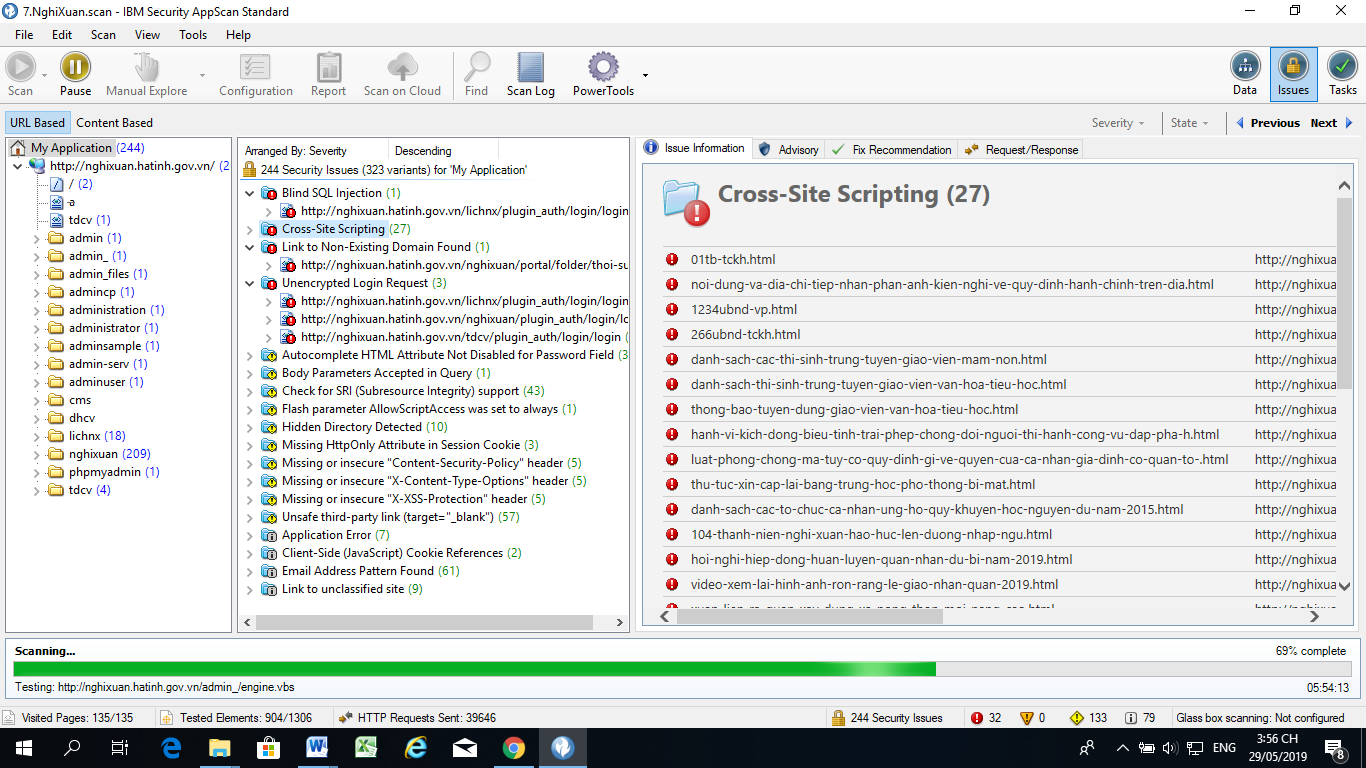 III. Địa chỉ IP của các đơn vị tham gia hệ thống mạng BotnetIV. Tổng hợp các tài khoản đã bị lộ mật khẩuIPMalwareC&C serverTime113.160.178.129Wannacry104.16.173.8004:15:10 24-05-2019113.160.178.132Wannacry104.16.173.8003:59:46 25-05-2019113.160.178.135Avalanche184.105.192.200:23:47 24-05-2019113.160.178.155Wannacry104.17.244.8123:18:06 26-05-2019113.160.178.158Wannacry104.16.173.8000:09:34 24-05-2019113.160.178.74Salityundefined00:45:33 24-05-2019113.175.240.25 Stealratundefined15:55:53 20-05-2019DomainCountdvchonglinh.hatinh.gov.vn6dvcnghixuan.hatinh.gov.vn3guinhanvb.hatinh.gov.vn2mail.hatinh.gov.vn2qlccvc.hatinh.gov.vn2TTDomainUsernamePassword1mail.hatinh.gov.vntrungtamchuyengiao.thMật khẩu yếu2qlccvc.hatinh.gov.vnthkylientxkaMật khẩu yếu3qlccvc.hatinh.gov.vnmnxuanhongnxMật khẩu yếu4mail.hatinh.gov.vntytpsongtri.kaMật khẩu yếu5dvcnghixuan.hatinh.gov.vnchutich.xuanhoiMật khẩu yếu6dvcnghixuan.hatinh.gov.vndiachinh.xuanhoiMật khẩu yếu7dvcnghixuan.hatinh.gov.vntuphap.xuanhoiMật khẩu yếu8guinhanvb.hatinh.gov.vnttdansokehoachhoagiadinh.ubtpMật khẩu yếu9guinhanvb.hatinh.gov.vnquansutpMật khẩu yếu10dvchonglinh.hatinh.gov.vngdvpdkqsdd.hlMật khẩu yếu11dvchonglinh.hatinh.gov.vnpctubnd1.hlMật khẩu yếu12dvchonglinh.hatinh.gov.vntptnmt.hlMật khẩu yếu13dvchonglinh.hatinh.gov.vnvpdkqsdd-cv1Mật khẩu yếu14dvchonglinh.hatinh.gov.vnvpdkqsdd-cv2Mật khẩu yếu15dvchonglinh.hatinh.gov.vnvpdkqsdd-cv3Mật khẩu yếu